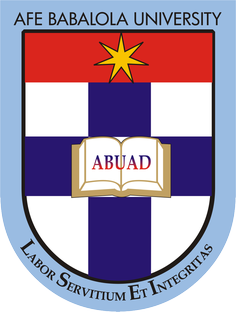 EBARETONBOFA TIEDOR RYAN17/ENG06/023SUBMITTED TOENGR. DR.OYEBODEAFE BABALOLA UNIVERSITY, ADO-EKITI, EKITI STATE.IN PARTIAL COMPLETION OF THE ENGINEERING LAW AND MANAGERIAL ECONOMICS (ENG 384) COURSE.                                                                                                              MAY 21, 2020                                                    CLASS TESTEconomists, engineering managers, project managers, and indeed any person involved in decision making must be able to analyze the financial outcome of his or her decision. Juxtapose this statements in three sentencesIndividuals tasked with the decision making of an engineering project have to consider the stress imposed on their finances by their decisions and its outcome. Take for example the project managers, who are tasked with having to know the right choice of material required to complete the project.Analysis of the financial outcome could lead to being not open to spending on the project. Most times, economists seem to be reluctant or hesitant on allocating fund for the project.Managers in engineering and human resources also have to consider the effect of the needs of their workers as against the finances of the project. Human resources management could adversely and directly affect the finances of the project. 